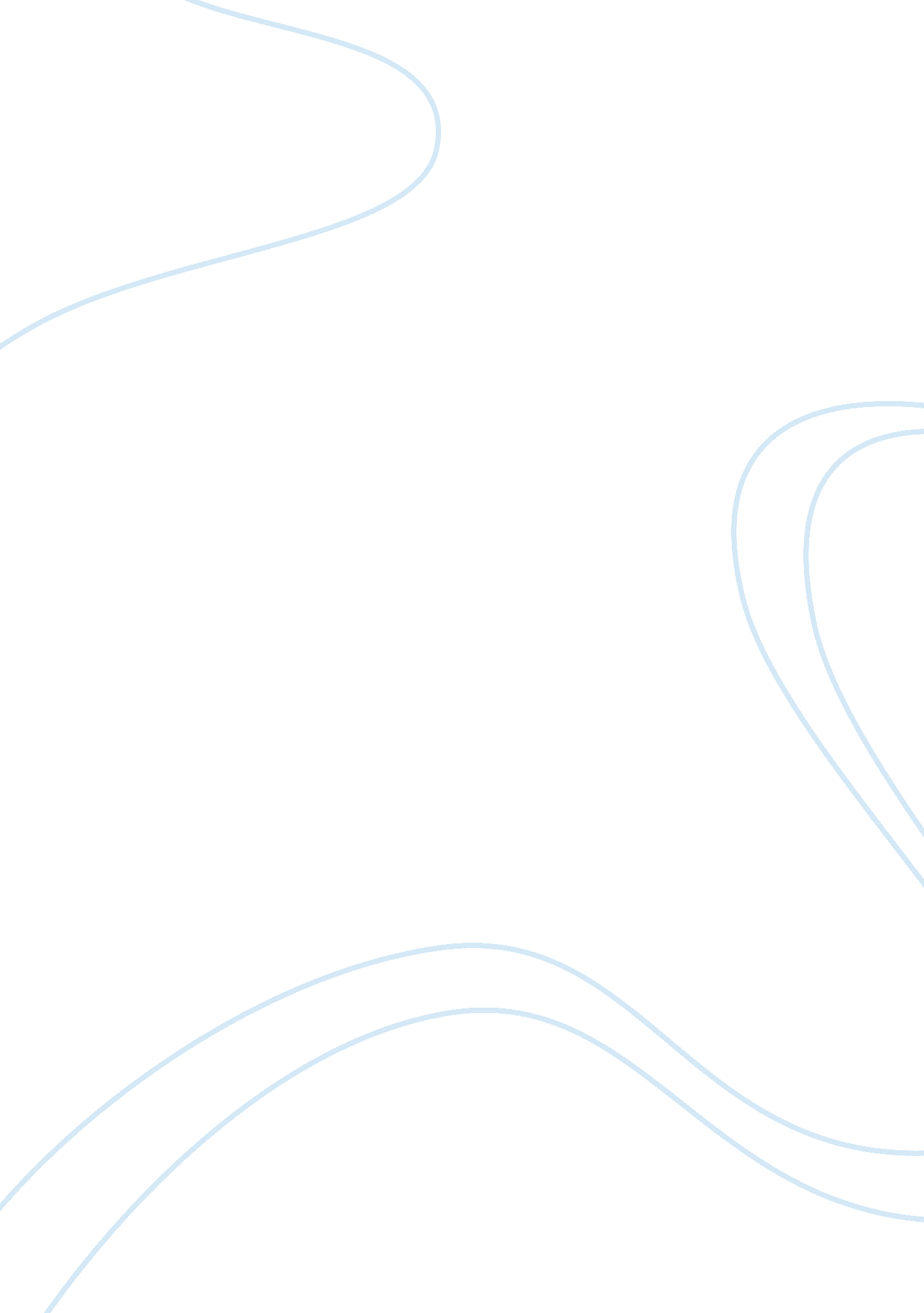 Topic about drugsLinguistics, English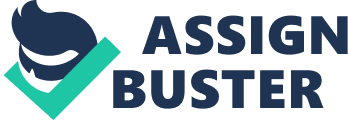 Causes and Effects of Drug Abuse Different people are driven to use drugs by different things that prevail within their environment and which have a direct or indirect on their day to day activities or trigger other things to happen that expose people to drugs. In regard to the different occurrences, people are found in a position to obtain drugs because they are available or because they are exposed to different pressures. The effects of the drugs abuse are also different in various people and therefore, it is may be not easy to generalize the condition but many impacts on different people can be implied (Kinlock, OGrady and Hanlon 256-257). 
Some causes of drug abuse among people are such like lack of self control, acute physical or mental disability, to deal with physical or emotional problems in the work, home or in relationships, which stresses the affected individual. These causes of drugs abuse comes from the failure of a person to alleviate a condition in their mind which is resultant from the relationships with his colleagues. On the other hand, drug abuse can result from the family influence where a family has a history of using drugs, peer pressure, mental illness as well as misuse of prescribed drugs by patients (Kinlock, OGrady and Hanlon 265). 
The effect of drug abuse can be broadly divided into three parts in the categories of health of the individual, societal effects which reflect the impact on the social institutions and the relationships and family. In terms of health, the drug abusers deteriorate in their physical and their mental abilities and may be incapacitated to do various things, socially drug abuse causes constraints in financial terms and commotion in institutions like schools and work and in family, drugs threaten and cause family breakups (Kinlock, OGrady and Hanlon 273). 
Work Cited 
Kinlock, Timothy, OGrady, Kevin and. Hanlon, Thomas. " Effects of Drug Treatment on Institutional Behavior." The Prison Journal. 83(3), 2003 